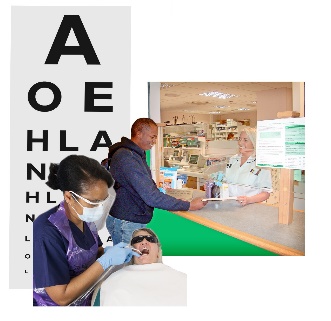 This fact sheet is about:Dentists, Opticians and Pharmacists 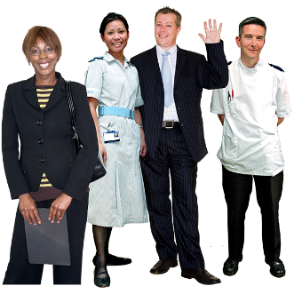 Community health providers like dentists, opticians and pharmacists are: Community health providers like dentists, opticians and pharmacists are: 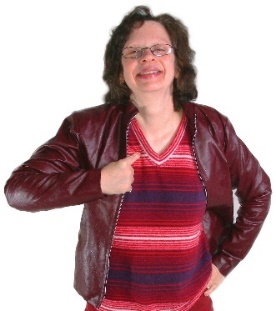 Independent.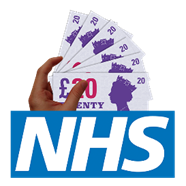 Paid for by the health board. 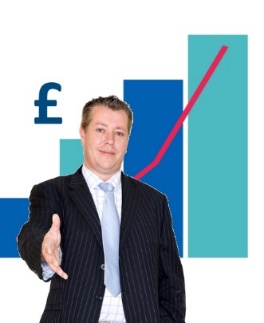 They can be one person or a big company.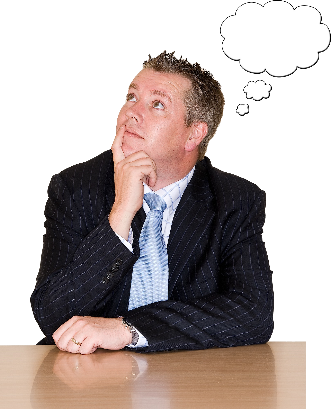 What do you do before you contact the Ombudsman?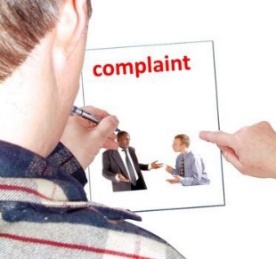 You must complain to the body first.Your local Community Health Council (CHC) can help you.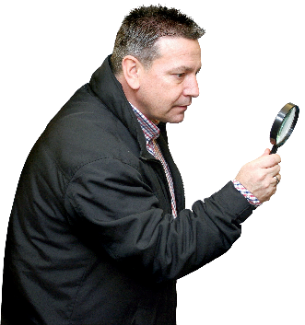 What can the Ombudsman do?We can do something if: 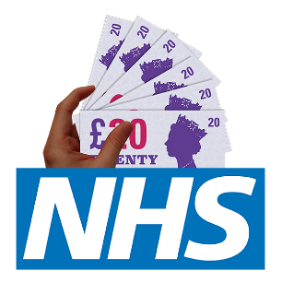 the care is paid for by the NHS and the care was not good for you, or your child.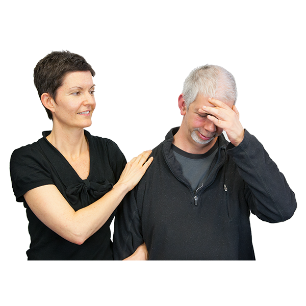 you have been told you cannot have NHS Dental care but you have not been told why.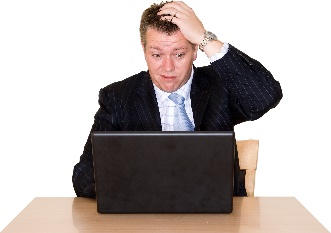 What can’t the Ombudsman do? We cannot: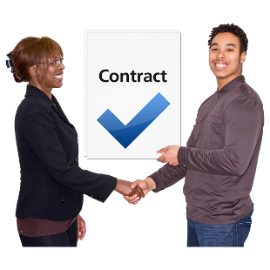 do anything about care you pay for yourself.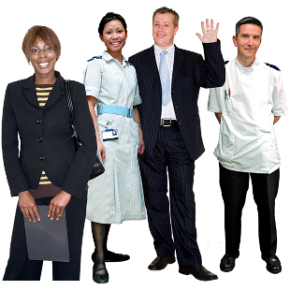 tell a Dentist or Optician they must see you.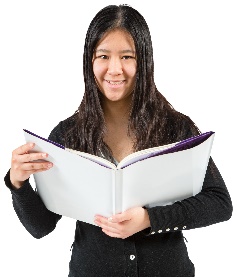 More information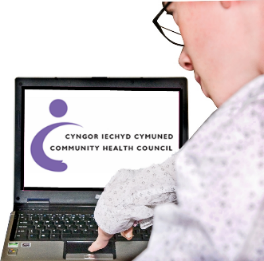 Your local Community Health Council (CHC) can help make your complaint.  Phone 0845 6447814 or 02920 235558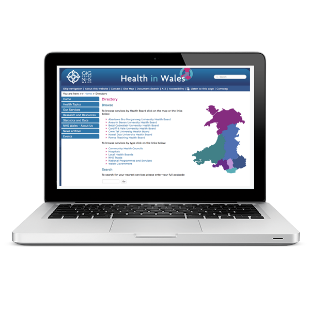 Your Local Health Board may also help. You can find your Health Board at www.wales.nhs.uk/ourservices/directory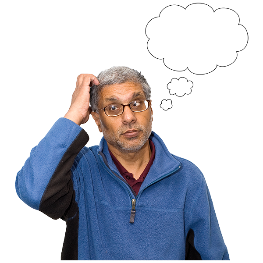 If you are still not sure if the Ombudsman can help, contact us.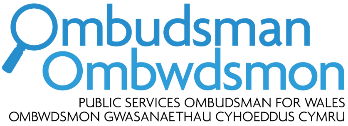 How to contact the Ombudsman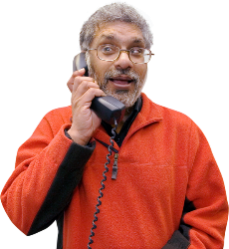 0300 790 0203ask@ombudsman.waleswww.ombudsman.wales 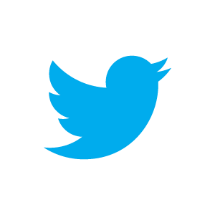 @OmbudsmanWales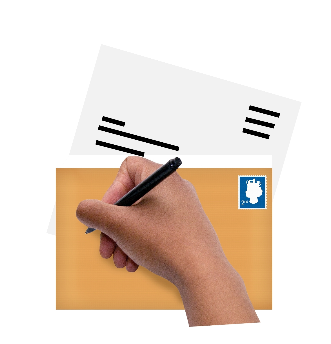 The Public Services Ombudsman for Wales1 Ffordd yr Hen GaePencoedCF35 5LJ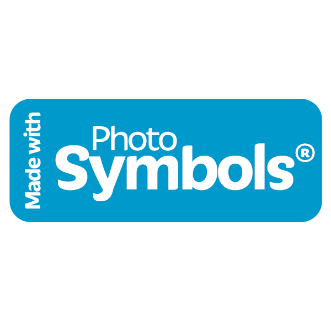 This easy read leaflet was prepared by Barod CIC using Photosymbols.